Correo Electronico: Support@nextmovemarketing.com o numero de telefono 717-764-1763Vendor Information/ Informacion de Vendedor Licenses and Permits/PermisosStand Information/Informacion sobre su PuestoEsta vendiendo en otros mercados?                                                                            Si/ No
Esta qualificado a recibir cupones de EBT, WIC y SNAP                                            Si / NoSu negocio es certificado organico? Si es, porfavor envie su certificado.                               Si /No
Product Description/ Descripción del Producto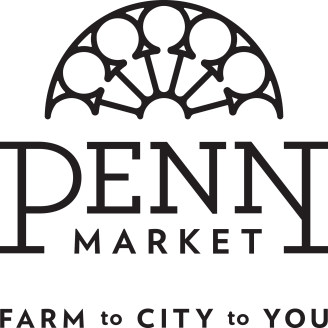   New Vendor Application/Solicitud de Vendedor NuevoNombre de Negocio:Direccion de Negocio:Para Facturas)CalleCiudadEstadoCódigo PostalTelefono de Negocio:Numero de telefono alterno:Email/ Correo ElectronicoPermiso/Licencia:Agencia de Seguro:Agencia de Seguro:Numero de LicenciaFechas Valida:Permiso/Licencia:Agencia de Seguro:Numero de Licencia:Fechas Valida: